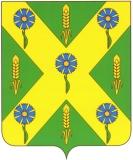 РОССИЙСКАЯ ФЕДЕРАЦИЯ                                                         ОРЛОВСКАЯ ОБЛАСТЬ                                 Новосильский  районный  Советнародных  депутатов303500Орловская обл., г. Новосиль ул.К.Маркса 16                                                                                                          т.2-19-59Р Е Ш Е Н И Е          31 марта  2017 года                                                     №   52 – РСО решении «О внесении изменений в «Положение о контрольном органе – Ревизионной комиссииНовосильского района Орловской области»      В целях приведения в соответствие  с требованиями Федерального  закона от 05 апреля 2013 года   №44-ФЗ «О контрактной системе в сфере закупок товаров, работ, услуг для обеспечения государственных и муниципальных нужд», Закона Орловской области от 12 июля 2011 года N 1229-ОЗ "О Контрольно-счетной палате Орловской области" (в последней редакции от 24 декабря 2015 года N 1893-ОЗ. " ,  ст. 179 Бюджетного кодекса Российской Федерации,  Новосильский районный Совет народных депутатов РЕШИЛ:        1. Принять решение «О внесении изменений в «Положение о контрольном органе – Ревизионной комиссии Новосильского района Орловской области»      2. Направить принятое решение Главе Новосильского района для подписания и опубликования на официальном сайте администрации Новосильского района.     3. Контроль за исполнением принятого решения возложить на комиссию по бюджету, налогам и экономической реформе и  комиссию по законодательству и правовому регулированию.   Председатель Новосильскогорайонного Совета народных депутатов                               К. В. Лазарев                РОССИЙСКАЯ ФЕДЕРАЦИЯ                                                         ОРЛОВСКАЯ ОБЛАСТЬ                                 Новосильский  районный  Советнародных  депутатов303500Орловская обл., г. Новосиль ул.К.Маркса 16                                                                                                         т.2-19-59Р Е Ш Е Н И Е  №   766О внесении изменений в «Положение о контрольном органе – Ревизионной комиссииНовосильского района Орловской области»  Принято районным Советом народных депутатов                                     31 марта 2017 года1. Внести в Положение о контрольном органе – Ревизионной комиссии Новосильского района Орловской области» следующие дополнения и изменения: - пункт  7 статьи 7 текст «а также муниципальных целевых программ» изложить в  редакции «а также экспертиза районных муниципальных программ (проектов муниципальных  программ Новосильского района)»;-  пункт 13 статьи 7 считать пунктом 14 статьи 7; - пункт 13 статьи 7 изложить в следующей редакции: «13.аудит в сфере закупок товаров, работ, услуг для обеспечения государственных нужд посредством проверки, анализа и оценки информации о законности, целесообразности, об обоснованности, о своевременности, об эффективности и о результативности расходов на закупки по планируемым к заключению, заключенным и исполненным гражданско-правовым договорам, предметом которых являются поставка товара, выполнение работы, оказание услуги (в том числе приобретение недвижимого имущества или аренда имущества), от имени Новосильского района, а также бюджетным учреждением Новосильского района  либо иным юридическим лицом в соответствии с частями 1, 4 и 5 статьи 15 Федерального закона от 5 апреля 2013 года N 44-ФЗ "О контрактной системе в сфере закупок товаров, работ, услуг для обеспечения государственных и муниципальных нужд";13.1.установление причин выявленных отклонений, нарушений и недостатков;13.2.подготовка предложений, направленных на устранение выявленных отклонений, нарушений и недостатков и на совершенствование контрактной системы в сфере закупок товаров, работ, услуг для обеспечения государственных нужд;13.3.систематизация информации о реализации указанных предложений и размещение в единой информационной системе обобщенной информации о результатах аудита в сфере закупок товаров, работ, услуг для обеспечения государственных нужд».4. Настоящее решение вступает в силу с момента подписания.Председатель Новосильского                            Глава Новосильского районарайонного   Совета народных депутатов            ______________А. И. Шалимов_______________К.В. Лазарев                             «___»___________2017 года «___»_____________2017 года